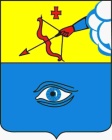 ПОСТАНОВЛЕНИЕ__31.07.2020_                                                                                               № _20/26_ г. ГлазовО внесении изменений в Административный регламент по  предоставлению муниципальной услуги  «Выдача разрешения на размещение объектов на землях или земельных участках,  находящихся в государственной или  в муниципальной собственности, без предоставления земельных участков  и установления сервитута», утвержденный постановлением Администрации города Глазова от 15.12.2016  № 20/48Руководствуясь Федеральным законом от 27.07.2010 № 210-ФЗ «Об организации предоставления государственных и муниципальных услуг», постановлением Администрации города Глазова от 27.06.2011 № 18/53 «Об утверждении Порядка разработки и утверждения административных регламентов по предоставлению муниципальных услуг в муниципальном образовании «Город Глазов» и Уставом муниципального образования «Город Глазов», П О С Т А Н О В Л Я Ю :          1. Внести в Административный регламент по  предоставлению муниципальной услуги  «Выдача разрешения на размещение объектов на землях или земельных  участках,  находящихся в государственной или  в муниципальной собственности, без предоставления земельных участков и установления сервитута», утвержденный постановлением Администрации города Глазова от 15.12.2016  № 20/48,  следующие изменения:         1.1. В пункте 3  абзац восьмой  исключить.2. Настоящее постановление подлежит официальному опубликованию в средствах массовой информации.3. Контроль за исполнением данного постановления оставляю за собой.Администрация муниципального образования «Город Глазов» (Администрация города Глазова) «Глазкар» муниципал кылдытэтлэн Администрациез(Глазкарлэн Администрациез)Глава города ГлазоваС.Н. Коновалов